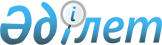 Об отмене санкций (штрафов и пени), предусмотренных за нарушение налогового законодательстваПостановление Кабинета Министров Республики Казахстан от 10 августа 1995 г. N 1109

      В связи с принятием Указа Президента Республики Казахстан, имеющего силу Закона, от 8 августа 1995 года N 2405 "О внесении дополнения в Указ Президента Республики Казахстан, имеющий силу Закона, от 18 июля 1995 года N 2367" Кабинет Министров Республики Казахстан постановляет: 

      1. Установить, что по юридическим и физическим лицам, объявившим до 15 сентября 1995 года включительно о своих неуплаченных налогах и других обязательных платежах в бюджет за период с 1 января 1993 года до 1 июля 1995 года и внесшим в бюджет до 15 сентября 1995 года в полном объеме, штрафы и пени по таким налогам и другим обязательным платежам в бюджет не применяются. 

      По невнесенным в срок до 15 сентября 1995 года включительно объявленным неуплаченным налогам и другим обязательным платежам в бюджет начисляются пени с момента допущения нарушения в соответствии с налоговым законодательством. 

      2. (Пункт 2 утратил силу - постановлением Правительства РК от 2 октября 1996 г. N 1213 P961213_ ) 

      3. По задолженности налогоплательщиков, имеющейся до 1 июля 1995 года и не погашенной до 9 августа 1995 года, применяются пени в соответствии с Указом Президента Республики Казахстан, имеющим силу Закона, от 24 апреля 1995 года N 2235 Z952235_ "О налогах и других обязательных платежах в бюджет". 

      4. Освободить от уплаты штрафов и пени, начисленных за нарушение налогового законодательства, предприятия, переданные в управление иностранным компаниям, по нарушениям, допущенным до их передачи этим компаниям. 

      5. Главной налоговой инспекции Министерства финансов Республики Казахстан обеспечить исполнение указанного постановления. 

 

     Премьер-министр   Республики Казахстан
					© 2012. РГП на ПХВ «Институт законодательства и правовой информации Республики Казахстан» Министерства юстиции Республики Казахстан
				